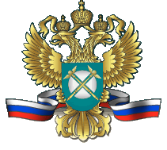 Федеральная антимонопольная службаУправление КОНТРОЛЯ ПРОМЫШЛЕННОСТИ 26 марта 2018                                                                                                г. МоскваАНАЛИТИЧЕСКИЙ ОТЧЕТ ПО РЕЗУЛЬТАТАМ АНАЛИЗА СОСТОЯНИЯ КОНКУРЕНЦИИ НА РЫНКЕ НЕРУДНЫХ СТРОИТЕЛЬНЫХ МАТЕРИАЛОВОглавлениеОБЩИЕ ПОЛОЖЕНИЯЦель исследования - оценка состояния конкуренции рынках нерудных строительных материалов в Российской Федерации, а также выявления проблем и ограничений функционирования рынков и возможности направлениях их решения.Основой для проведения данного аналитического исследования является исполнение Плана работы ФАС России по анализу состояния конкуренции на товарных рынках на 2015-2016 годы, утвержденного приказами ФАС России от 18.12.2014 № 790/14 и от 17.06.2015 № 208/15.Методическую основу аналитического исследования составили:Порядок проведения анализа состояния конкурентной среды на товарном рынке, утвержденный приказом ФАС России от 28.04.2010 № 220 «Об утверждении порядка проведения анализа состояния конкуренции на товарном рынке» (далее – Порядок); Методические рекомендации по проведению анализа состояния конкурентной среды на рынке нерудных строительных материалов, утвержденные Комиссией ФАС России по проведению анализа товарных рынков (протокол № 1 от 09.02.2016).В качестве источников информации использовались данные хозяйствующих субъектов, производящих и реализующих нерудные строительные материалы, а также потребителей данной продукции, данные территориальных органов Федеральной антимонопольной службы и федеральных органов исполнительной власти, данные собственных исследований антимонопольного органа, данные маркетинговых исследований, мнения отраслевых экспертов, специальная литература, технические условия и нормативы.ОПРЕДЕЛЕНИЕ ВРЕМЕННОГО ИНТЕРВАЛА ИССЛЕДДОВАНИЯ ТОВАРНОГО РЫНКАВременной интервал исследования товарного рынка определен с учетом цели исследования, особенностей товарного рынка и доступности информации.Периодом, за который исследуется информация о производстве и реализации нерудных строительных материалов, является период с января 2014 года по декабрь 2016 года включительно.ПРОДУКТОВЫЕ ГРАНИЦЫ ТОВАРНОГО РЫНКАНерудные строительные материалы - неорганические зернистые, сыпучие строительные материалы минерального происхождения, получаемые почти исключительно в карьерах из горных пород, в том числе из попутно добываемых пород и отходов обогащения горно-обогатительных предприятий и применяемые в строительстве без изменения их химического состава и фазового состояния.Технологии, используемые в производстве нерудных строительных материалов, включают добычу минерального сырья, его механическую обработку или обогащение. Промышленность нерудных строительных материалов объединяет предприятия, производящие (добывающие) в качестве основной продукции щебень, гравий, песок, песчано-гравийную смесь.Предварительное определение продуктовых границ рынка проведено на основе нормативных и технических актов, регулирующих соответствующую деятельность, общероссийского классификатора продукции, видов экономической деятельности. Согласно Порядку проведения анализа и оценки состояния конкурентной среды при выявлении свойств товара, определяющих выбор покупателя, анализировались:функциональное назначение товара;применение товара;качественные и технические характеристики.Выявление товаров, потенциально являющихся взаимозаменяемыми для нерудных строительных материалов, осуществлено путем опроса покупателей.В соответствии с Общероссийским классификатор продукции ОК 005 93 (ОКП) к основным нерудным строительным материалам (код 57 1100) относят:Щебень (57 1110);Гравий (57 1120);Смесь песчано-гравийная (57 1130);Песок строительный (57 1140);Камень бутовый (57 1150).В соответствии с Общероссийским классификатором видов экономической деятельности ОКВЭД 2 ОК 029-2014, деятельность по добыче камня, песка и глины (08.1) и разработке гравийных и песчаных карьеров (08.12) относится к разделу «В» «Добыча полезных ископаемых».Общероссийский классификатор продукции по видам экономической деятельности ОКПД 2 ОК 034-2014 (КПЕС 2008), вступивший в силу с 01.01.2017 к нерудным строительным материалам относит песок природный (08.12.11) и гранулы, крошку и порошок; гальку и гравий (08.12.12). В данную группировку включаются:Гравий (08.12.12.130);Щебень (08.12.12.140);Камень природный дробленый (08.12.12.150);Смеси песчано-гравийные (08.12.12.160).В связи с обширной классификацией нерудных строительных материалов в данном исследовании будут проанализированы основные материалы используемые в строительстве и производстве строительных материалов, такие как щебень, песок и смесь песчано-гравийная. Безусловно, данная классификация ограничена, но позволяет выделить и проанализировать все основные группы указанных материалов, используемые в российской экономике.ЩебеньЩебень представляет собой неорганический зернистый сыпучий материал с зернами крупностью свыше 5 мм, получаемый дроблением горных пород, гравия и валунов, попутно добываемых вскрышных и вмещающих пород или некондиционных отходов горных предприятий по переработке руд (черных, цветных и редких металлов металлургической промышленности) и неметаллических ископаемых других отраслей промышленности и последующим рассевом продуктов дробления.Состав и качество щебня из горных пород в Российской Федерации регламентируется межгосударственным стандартом ГОСТ 8267-93 «Щебень и гравий из плотных горных пород для строительных работ. Технические условия». Данный стандарт распространяется на щебень и гравий из горных пород со средней плотностью зерен от 2,0 до 3,0 г/см, применяемые в качестве заполнителей для тяжелого бетона, а также для дорожных и других видов строительных работ.  Виды щебня из плотных горных пород различаются по группам горной породы, из которой он добывается:1) щебень из изверженных плотных горных пород – из горных пород, сформировавшиеся в результате застывания прорвавшегося в слои земной коры или на земную поверхность вещества мантии (носят также название магматических или первичных горных пород). Магматические горные породы образуются в результате затвердевания магмы. Если силикатный расплав застывает на глубине, то образуются глубинные (или интрузивные) породы, если на поверхности - излившиеся (или эффузивные) породы. Глубинные породы застывают медленнее, поэтому структура у них полностью кристаллическая. У излившихся она скрытокристаллическая, мелкозернистая или стекловидная. В связи с тем, что глубинные породы остывали медленно, равномерно и образовывались в условиях сильного давления верхних слоев, то есть в условиях благоприятных для кристаллизации минералов, породы получаются массивными, плотными, с высокими характеристиками прочности на сжатие, хорошей морозостойкостью и теплопроводностью, низким водопоглощением. Массивы глубинных пород разбивают взрывами, затем дробят в специальных машинах, полученный щебень разделяют по фракциям. К щебню из изверженных плотных пород в основном относят: граниты, сиениты, диориты, габбро, порфириты, базальты, диабазы, альбитофиры.2) щебень из осадочных плотных горных пород – из горных пород, сформировавшихся в результате разрушения первичных пород либо в результате образования отходов жизнедеятельности растительных и животных организмов (носят также название вторичных горных пород). Разновидностью щебня из осадочных горных пород является известковый щебень, получаемый в результате дробления осадочной горной породы — известняка, состоящего, главным образом, из кальцита (карбонат кальция — СаСО3);3) щебень из гравия и валунов (гравийный щебень) - щебень, получаемый путем просеивания карьерной породы, а также путем дробления природной каменной скалы. Щебень различных исходных горных пород обладает набором характеристик, влияющих на его функциональное назначение. Существующие физико-механические характеристики щебня являются едиными для всех видов щебня вне зависимости от его исходной горной породы.В соответствии с ГОСТ 8267-93 выделяют следующие основные характеристики щебня из плотных горных пород: прочность - предел прочности исходной горной породы при сжатии; морозостойкость – количество выдерживаемых циклов замораживания и оттаивания; содержание зерен слабых пород; содержание пылевидных и глинистых частиц; лещадность – степень плоскости щебня; радиоактивность; фракция – сортировка по размерам.В зависимости от крупности зёрен щебень делится на следующие фракции: от 5 до 10 мм, от 10 до 20 мм, от 20 до 40 мм, от 40 до 70 мм.В зависимости от предела прочности при сжатии (раздавливании) в цилиндре щебень подразделяется на марки: «1400», «1200», «1000», «800», «600», «400», «300», «200».По степени морозостойкости различаются следующие марки: «F15»; «F25»; «F35»; «F50»; «F100»; «F150»; «F200»; «F300»; «F400».Основные характеристики щебня определяют его потребительские качества.Так, области применения щебня напрямую связаны с фракциями этого материала.- Мелкие фракции 3-8, 5-20, 10-20 мм являются наиболее востребованными и широко используются в производстве бетона, при сооружении фундаментов, в дорожных работах – для создания битумно-асфальтного покрытия верхнего слоя дорог, в изготовлении мостовых конструкций, для посыпки спортивных площадок.- Средние фракции 20-40 мм – подходящий материал для отсыпки стоянок, площадок, на которых планируется работа тяжелой строительной техники, оснований для дорог и фундаментов.- Щебень крупных фракций 25-60, 40-70 мм используют для изготовления бетона, который применяется при строительстве крупных сооружений и для работ со значительным количеством бетонной смеси. Этот щебень может использоваться при сооружении железнодорожных путей, выступать элементом «подушки» при возведении фундаментов, а также может служить фильтрующим элементом.Прочность щебня - это один из важнейших параметров, характеризующих потребительские свойства щебня и сопротивление каменного материала при воздействии проходящих по дороге транспортных средств и механические воздействия в процессе строительства дорожных конструкций (укладка и уплотнение катками). В зависимости от марки прочности выделяют следующие категории щебня:- наименее прочный щебень: марка 200;- щебень слабой прочности: марки 300-600;- щебень средней прочности: марки 600-800;- прочный щебень: марки 800-1200;- высокопрочный щебень: марки 1200-1400.По мнению специалистов хозяйствующих субъектов, применяющих щебень в собственном производстве, к прочному и высокопрочному щебню относится щебень из изверженных плотных горных пород (гранитный, габбродиабаз, базальтовый), к щебню слабой и средней прочности – щебень из осадочных горных пород (известковый, доломитовый) и щебень из гравия и валунов. Наибольшим спросом пользуется щебень прочностью М1200, широко применяемый при производстве железобетонных изделий и в дорожном строительстве. Высокопрочный гранитный щебень или базальтовый щебень с маркой М1400, в основном используется в производстве тяжелых высокопрочных бетонов, в несущих мостовых конструкциях, фундаментах. Щебень пониженной прочности (осадочных и метаморфических пород) применяется в качестве крупного заполнителя для бетона прочностью 5...20МПа; в дорожном хозяйстве (отсыпка дорог, съездов, использование в качестве нижнего слоя дорог, не имеющих статуса федеральных); в работах по благоустройству (посыпка под асфальтированные площадки, тротуары); для укрепления слабых грунтов (траншеи инженерных сетей, днища котлованов).  Песок строительныйПо происхождению песок строительный подразделяется на речной и карьерный. Речной песок — это природный материал, который добывается со дна рек. Песок имеет высокую степень очистки и практически свободен от посторонних включений, глинистых примесей, органики, что делает его универсальным строительным материалом. Карьерный песок — мелкая смесь зерен различных минералов, образованная при разрушении твердых горных пород. Добывается строительный карьерный песок открытым способом. Как правило, карьерный строительный песок характеризуется более высоким содержанием пылеватых (алевритовых) и глинистых частиц по сравнению с речным песком. По виду обработки после добычи карьерный песок делится на сеянный и намывной. Сеянный песок добывается в карьерах и после попадания на поверхность подвергается обработке механическим способом, в результате которой отсеиваются присутствующие в нем посторонние вещества, такие как пылевидные частицы и глина. Намывной (мытый) песок - это песок, промытый большим количеством воды, из намывного или мытого песка вымывается глина и пылевидные частицы.  Основные технические и качественные характеристики песка строительного изложены в Межгосударственном стандарте ГОСТ 8736-2014 «Песок для строительных работ. Технические условия», ГОСТ 31424-2010 «Материалы строительные нерудные из отсевов дробления плотных горных пород при производстве щебня», ГОСТ 25137-82 «Материалы нерудные строительные, щебень и песок плотные из отходов промышленности, заполнители для бетона пористые. Классификация».Функциональное назначение - песок широко используется в составе строительных материалов, для намывки участков под строительство, для пескоструйной обработки, при возведении дорог, насыпей, в жилищном строительстве для обратной засыпки, при благоустройстве дворовых территорий, при производстве раствора для кладки, штукатурных и фундаментных работ, используется для бетонного производства, при производстве железобетонных изделий, бетона высоких марок прочности.Согласно ГОСТ 8736-2014 «Песок для строительных работ. Технические условия» песок для строительных работ предназначен для применения в качестве заполнителя тяжелых, легких, мелкозернистых, ячеистых и силикатных бетонов, строительных растворов, приготовления сухих смесей, для устройства оснований и покрытий автомобильных дорог и аэродромов. Подразделяется на: песок - природный неорганический сыпучий материал с крупностью зерен до 5 мм, образовавшийся в результате естественного разрушения скальных горных пород и получаемый при разработке валунно-гравийно-песчаных, гравийно-песчаных и песчаных месторождений; песок обогащенный – природный неорганический сыпучий материал с крупностью зерен до 5 мм, с улучшенным зерновым составом и меньшим содержанием пылевидных и глинистых частиц, полученный с использованием специального оборудования; песок фракционированный – природный неорганический сыпучий материал, разделенный на две или более фракций с использованием специального оборудования.ГОСТ 31424-2010 «Материалы строительные нерудные из отсевов дробления плотных горных пород при производстве щебня» выделяет аналогичные термины и определения песка. Единственным отличием является вид добычи (полученный при производстве щебня либо естественное разрушение пород). Основные свойства песка строительного как речного так и карьерного: неорганический сыпучий материал, крупность зерна от 0,7мм до 5мм, плотность от 2,0 до 2,8 г/см³; по зерновому составу разделяются на следующие группы: крупный, средний, мелкий и очень мелкий.  Песчано-гравийная смесьПесчано-гравийная смесь (ПГС) – это неорганический зернистый сыпучий строительный материал, представляющий собой смесь песка и гравия. Песчано-гравийная смесь производится и поставляется двух видов:природная песчано-гравийная смесь – полученная путем добычи гравийно-песчаных пород и поставляемая без какой-либо дальнейшей переработки. Её либо намывают со дна водоемов (озер, рек), либо добывают экскаваторами в тех местах, где ранее протекала река. Природная ПГС может быть нескольких типов, её характеристики полностью зависят от места добычи: горно-овражный тип, озерно-речная смесь и морской тип;обогащенная песчано-гравийная смесь - полученная путем добычи гравийно-песчаных и валунно-гравийно-песчаных пород и поставляемая после ее обогащения: удаления или добавления тех или иных гранулометрических фракций песка и (или) гравия, удаления валунов и (или) пылевидных и глинистых частицОсновные технические и качественные характеристики песчано-гравийной смеси изложены в Межгосударственном стандарте ГОСТ 23735-2014 «Смеси песчано-гравийные для строительных работ. Технические условия».Функциональное назначение – для устройства нижних слоев оснований под дорожные покрытия, дренирующих слоев, дородных насыпей, временных автомобильных дорог, обратной засыпки котлованов, траншей, устройства подушек под монолитные фундаменты, отсыпки оснований под различные площадки, для планировки и благоустройства территории, для рекультивации и в других видах строительства, в соответствии с требованиями строительных норм и правил на соответствующие виды работы.Основные свойства песчано-гравийной смеси - это процентное содержание зерен гравия, что в свою очередь влияет на конечную цену и область применения. Так, в природной ПГС содержание зерен гравия должно быть не менее 10% и не более 90% по массе; обогащенную ПГС в зависимости от содержания зерен гравия подразделяют на пять групп: от 15 до 25%, от 25 до 35%, от 35 до 50%, от 50 до 65% и от 65 до 75%. Разделение ПГС на группы (фракции) производится непосредственно на месте добычи методом грохочения (сыпучая масса пропускается через одну или несколько решеток с отверстиями разного диаметра, в результате чего порода сортируется по крупности помола, фракциям).Исходя из изложенного можно сделать вывод, что основными направлениями дальнейшего использования добытых и переработанных нерудных строительных материалов является дорожное и капитальное строительство производство строительных материалов, стекольная промышленность. В соответствии с пунктом 3.7 Порядка в рамках выявления товаров, потенциально являющихся взаимозаменяемыми по отношению к песку строительному, щебню и ПГС (далее – Товары), территориальными органами ФАС России проведен опрос потребителей Товаров на предмет выявления фактической замены потребителем или готовности потребителя заменить в производственных целях Товары другим видом этого же Товара или иным товаром, учитывая их функциональное назначение, применение, качественные и технические характеристики, цену и другие параметры.Относительно возможности замены Товаров на иные товары покупатели указали, что не имеют возможность заменить закупаемый песок строительный, щебень или ПГС на иные продукты в силу отсутствия материалов с сопоставимыми свойствами. Таким образом, отсутствуют иные товары, которые являются товарами-заменителями песка строительного, щебня и ПГС. Относительно взаимозаменяемости Товаров различных категорий между собой проведенный опрос показал:Основной характеристикой щебня, которая влияет на его функциональное назначение и, в итоге, обуславливает выбор покупателей, является его прочность. При этом, выделить фракцию щебня в качестве его основной характеристики не представляется возможным, поскольку технология производства щебня позволяет изготавливать щебень различных фракций на одном и том же оборудовании, при этом производители имеют возможность варьировать фракции производимого щебня, но не имеют возможности влиять на иные характеристики продукции;Для строительных организаций применение карьерного или намывного песка принципиального значения не имеет, главное – качество и его соответствие ГОСТу; Некоторые виды (фракции) песка, щебня и ПГС применяются исключительно в дорожном строительстве, а некоторые виды указанных товаров только в капитальном и жилищном строительстве.Таким образом, в зависимости от целей потребления продуктовые границы используемых нерудных строительных материалов могут существенно сужаться до определенных фракций с соответствующими качественными характеристиками. Так, например для строительства балластного слоя железнодорожного пути применяется щебень, соответствующий ГОСТ 7392-2002 «Щебень из плотных горных пород для балластного слоя железнодорожного пути. Технические условия». Согласно указанному ГОСТу, используемый для балластного слоя щебень должен представлять собой неорганический зернистый сыпучий материал с номинальным размером зёрен от 25 до , получаемый дроблением изверженных горных пород с последующим рассевом продуктов дробления. Иные виды и фракции щебня для создания балластного слоя железнодорожного пути использоваться не могут.В соответствии с п. 3.8. Порядка территориальными органами ФАС России был проведен тест «гипотетического монополиста» для выявления взаимозаменяемости щебня различной плотности (пород происхождения), песка строительного и ПГС. Вследствие обобщения информации, полученной от покупателей в ответах на вопрос «Какими товарами и в каком объеме Ваше предприятие предпочтет заменить приобретаемый щебень определенной плотности (породы происхождения), песок либо ПГС, если цена на него долговременно (дольше одного года) повысится на 5 - 10%, а цены на остальные товары останутся неизменными?», установлено, что в результате такого повышения цены свыше 60% покупателей не сократят объем закупок песка строительного и ПГС, а также определенного вида щебня, и не заменят рассматриваемый товар другим.В соответствии с пунктом 3.9 Порядка товары, которые являются наиболее близкими по свойствам к рассматриваемому товару, следует включить в состав группы взаимозаменяемых товаров только в том случае, если в совокупности выполняются следующие условия:· в результате долговременного повышения цены товара (на 5-10 процентов) при неизменных ценах на иные товары приобретатели будут заменять рассматриваемый товар другими товарами;· произойдёт снижение объёма продаж предварительно определённого товара, делающее такое повышение цены невыгодным для продавца (продавцов) предварительно определённого товара.Опрос приобретателей Товаров в Российской Федерации показал, что потребители не готовы переключиться на закупку иного товара. Большинство опрошенных потребителей не станут снижать объемы закупок Товара, в случае повышения цены на указанную продукцию.Рассматривая вопрос о взаимозаменяемости нерудных строительных материалов по производству, можно отметить, что существующий технологический процесс их производства (добыча и разработка природных месторождений) не может быть полномасштабно заменен на производство с другими технологическими процессами, из-за высоких технико-экономических барьеров.Потенциальными заменителями природных песка, щебня и ПГС являются искусственные материалы (специально приготовляемые), получаемые из природного сырья и отходов промышленности путем термической и других видов обработки, характеризующиеся видом сырья и технологией производства. Производство данных материалов требует дополнительных материальных затрат, вследствие чего они не являются заменителями песка, щебня и ПГС.Учитывая изложенное, на основе сведений, представленных покупателями Товара в Российской Федерации, с учетом функционального назначения, применения, качественных характеристик, результатов «теста гипотетического монополиста», установлено, что:- щебень из изверженных горных пород и щебень из осадочных плотных горных пород, включая щебень из гравия и валунов не являются взаимозаменяемыми, при этом не выявлено иных материалов, которыми можно было бы заменить данные категории щебня;- по отношению к песку строительному и ПГС не выявлено иных товаров, которыми можно было бы заменить данные категории строительных материалов.Таким образом, рынки нерудных строительных материалов следует рассматривать как обособленные товарные рынки, продуктовыми границами которых являются следующие товары: песок строительный; песчано - гравийная смесь (ПГС);щебень из изверженных плотных горных пород;щебень из осадочных плотных горных пород, включая щебень из гравия и валунов.Тем не менее, при проведении анализа состояния конкуренции в целях установления доминирующего положения хозяйствующего субъекта (хозяйствующих субъектов) и выявления иных случаев недопущения, ограничения или устранения конкуренции территориальным органам ФАС России рекомендуется проводить отдельное исследование для установления продуктовых границ рынка.   ОПРЕДЕЛЕНИЕ ГЕОГРАФИЧЕСКИХ ГРАНИЦ ТОВАРНОГО РЫНКАГеографические границы товарного рынка обусловлены экономическими, технологическими, административными барьерами, ограничивающими возможности участия покупателей в приобретении данного товара на рассматриваемой территории, и устанавливают территорию, на которой покупатели имеют экономическую возможность приобрести рассматриваемый товар, не имея такой возможности вне этой территории.В качестве основных критериев при определении географических границ товарного рынка нерудных строительных материалов (щебень, песок, ПГС) использованы следующие факторы:наличие разведанных и разработанных месторождений;возможность перемещения товара между территориями;сохранность потребительских свойств в процессе транспортировки;установившиеся связи между производителями и потребителями;ценовая политика;транспортные затраты.На основании условий обращения Товаров установлено, что географические границы рынков щебня из изверженных плотных горных пород, щебня из осадочных плотных горных пород, включая щебень из гравия и валунов, строительного песка и смеси песчано-гравийной во многом определяются расположением разрабатываемых месторождений по отношению к той или иной группе покупателей в связи с тем, что транспортные расходы составляют значительную долю от стоимости приобретаемого товара. Непосредственно на территории Российской Федерации почти в каждом субъекте имеются разрабатываемые месторождения песчаных и песчано-гравийных материалов, обеспечивающие потребности большинства групп покупателей. При этом щебеночные месторождения распределены неравномерно.Кроме того, Постановлением Правительства Российской Федерации от 6 августа 2015 года № 815 введено лицензирование импорта в Российскую Федерацию из государств, не являющихся членами Евразийского экономического союза гравия и щебня при помещении под таможенную процедуру выпуска для внутреннего потребления. Введение данной меры нетарифного регулирования было обусловлено в первую очередь тем, что импортный щебень, прежде всего поставляемый с территории Украины, по качественным характеристикам, в том числе экологической безопасности, уступает российскому аналогу. Кроме того, использование материалов со сниженными эксплуатационными свойствами увеличивает риски преждевременного вывода из эксплуатации и разрушения жилых зданий, автомобильных дорог и другой инфраструктуры.Таким образом, в рамках проведенного исследования в качестве предварительных географических границ товарного рынка нерудных строительных материалов были приняты административные границы субъектов Российской Федерации (кроме условно объединенных Москвы и Московской области, Санкт-Петербурга и Ленинградской области, Республики Крым и г. Севастополь). Песок строительный, ПГСВ результате анализа товаропотоков в рассматриваемый период, проведенного в соответствии с пунктом 4.2 Порядка на основании данных, представленных хозяйствующими субъектами, осуществляющими добычу и реализацию песка строительного и ПГС установлены границы территорий, за пределы которых вывозится и на которые ввозится более 10% от общего объема товарной массы. Так, более 10% товарной массы песка строительного вывозится со следующих территорий: Республика Карелия (СЗФО), Владимирская, Ивановская, Калужская, Смоленская, Тверская и Ярославская области (ЦФО), Республика Адыгея, Волгоградская область и Краснодарский край (ЮФО), Кабардино-Балкарская Республика, Карачаево-Черкесская Республика и Республика Северная Осетия – Алания (СКФО), Кировская, Оренбургская, Ульяновская области и Республики Чувашия и Марий-Эл (ПФО), Курганская, Свердловская и Челябинская области (УФО), Республика Алтай (СФО); ПГС – с территории Псковской области (СЗФО), Калужской и Ярославской области ЦФО), Ростовской области (ЮФО), Карачаево-Черкесской Республики и Республики Северная Осетия – Алания (СКФО), Кировской области и Удмуртской Республики (ПФО); из других регионов строительный песок ввозится на территорию Вологодской области, Ленинградской области и г. Санкт-Петербург (СЗФО), Белгородской, Костромской, Московской областей и г. Москва (ЦФО), Астраханской области, Республики Крым и г. Севастополь (ЮФО), Ставропольского края (СКФО), Пензенской, Саратовской, Ульяновской областей и Республик Башкортостан и Чувашия (ПФО), Курганской, Тюменской областей и Ямало-Ненецкого автономного округа (УФО), Забайкальского края и Томской области (СФО), Чукотского автономного округа (ДФО); ПГС -   Ленинградской области и г. Санкт-Петербург (СЗФО), Московской области и г. Москва (ЦФО), Волгоградской области, Республики Калмыкия, Краснодарского края (ЮФО), Нижегородской области и Республики Марий-Эл (ПФО), Ханты-Мансийского автономного округа (УФО), Забайкальского края и Кемеровской области (СФО) более 10% обращающейся на данной территории товарной массы. Согласно пункту 4.4 Порядка при определении географических границ товарного рынка используется один или сочетание следующих методов:метод «теста гипотетического монополиста», который проводится в соответствии с пунктом 4.6 Порядка;метод установления фактических районов продаж (местоположения приобретателей), хозяйствующих субъектов (продавцов), осуществляющих продажи на рассматриваемом товарном рынке (в предварительно определенных географических границах).Применительно к настоящему исследованию состояния конкуренции на рынке нерудных строительных материалов, который охватывает всю территорию Российской Федерации и включает в себя 4 обособленных товарных рынка метод «теста гипотетического монополиста» не используется по следующим обстоятельствам:наличие устоявшихся долгосрочных хозяйственных связей между производителями, поставщиками и потребителями продукции, являющимися в большинстве случаев «мультиприобретателями» Товара может повлиять на объективную оценку возможности его приобретения на предварительно определенных территориях;в сложившейся конъектуре рынка (ограниченности ресурсов) метод «теста гипотетического монополиста» может привести к недостоверному результату исследования.В соответствии с методом установления фактических районов продаж (местоположения приобретателей), хозяйствующих субъектов (продавцов),  осуществляющих продажи на рассматриваемых товарных рынках песка строительного и ПГС, установлено, что:при транспортировке Товаров в основном используется автомобильный транспорт;  покупателями песка строительного и ПГС являются хозяйствующие субъекты, расположенные, как правило в двух граничащих субъектах Российской Федерации; география поставок Товара производителями в основном составляет не более 100 км;цена на песок строительный и ПГС с учетом транспортных расходов возрастает до 90% (на 100 км), вследствие чего продукция становится неконкурентоспособной, а ее ввоз в другие субъекты Российской Федерации (за исключением приграничных районов соседних областей), становится экономически невыгодным как для поставщиков, так и для покупателей Товаров.Согласно пункту 4.4 Порядка если цена товара, поставляемого с каких-либо территорий (от продавцов, расположенных на каких-либо территориях), оказывается более чем на 10 процентов выше средневзвешенной цены товара, доступного приобретателю (приобретателям) в пределах предварительно определённых географических границ рассматриваемого товарного рынка, то такие территории (продавцы) должны относиться к другим товарным рынкам.Таким образом, на основании полученной информации о фактических районах продаж, цене товара и транспортных расходов в качестве территориальных границ товарных рынков песка строительного и ПГС признаны субъекты Российской Федерации. Щебень из изверженных плотных горных породВ результате анализа товаропотоков в рассматриваемый период, проведенного в соответствии с пунктом 4.2 Порядка на основании данных, представленных хозяйствующими субъектами, осуществляющими добычу и реализацию щебня из изверженных плотных горных пород установлены границы территорий, за пределы которых вывозится и на которые ввозится более 10% от общего объема товарной массы, такими границами являются федеральные округа Российской Федерации.В соответствии с методом установления фактических районов продаж (местоположения приобретателей), хозяйствующих субъектов (продавцов),  осуществляющих продажи на рассматриваемом товарном рынке установлено, что:при транспортировке щебня из изверженных плотных пород используются все виды перевозок: ж/д, морские и автомобильный транспорт;дальность перевозки щебня из изверженных плотных пород составляет до 1200 км. При этом цена Товара с учетом транспортных расходов возрастает более чем на 100%, что обуславливается в основном отсутствием производства Товара или его нехваткой на территории соответствующего региона.   в целом, потребности региона (федерального округа) обеспечивают карьеры, находящиеся внутри непосредственно субъектов Российской Федерации. Исключение составляют: приграничные территории, расположенных рядом федеральных округов Российской Федерации. В двух и более граничащих между собой субъектах Российской Федерации покупателю экономически выгодно приобретать товар как с территории субъекта, входящего в один с потребителем федеральный округ, так и с территории соседней области, входящей в состав другого федерального округа, ввиду того, что транспортное плечо доставки товара из двух областей до точки сбыта приблизительно одинаково. Так, к примеру, на территории Омской и Томской областей отсутствует производство щебня из изверженных горных пород. При этом, наряду с Новосибирской областью, входящей с указанными областями в состав Сибирского федерального округа, на территорию Омской и Томской областей осуществляются поставки из Челябинской области (УФО) и Пермского края (ПФО). Кроме того, на территорию Забайкальского край (СФО), располагающего месторождениями Товара наряду с собственной добычей щебня, осуществляется ввоз материала с территории Амурской области (ДФО). Указанные особенности связаны исключительно с выгодным территориальным расположением соседствующих областей и (или) нехваткой Товара местного производства;ЮФО, СКФО и ПФО приняты за единый рынок из-за отсутствия добычи щебня из изверженных горных пород на территории СКФО и ЮФО, а непосредственно ввоз товара осуществляется с территории ПФО;Республика Крым и г. Севастополь приняты за единый региональный рынок ввиду того, что закупка аналогичного щебня в других регионах Российской Федерации осложняется отсутствием развитой транспортной инфраструктуры (необходимость использования для доставки Керченской переправы приводит к нарушению графика поставок и увеличению стоимости транспортировки, что делает закупку щебня в других регионах Российской Федерации экономически не целесообразной); Субъекты Российской Федерации в которых присутствует производители, ввиду того, что закупка аналогичного щебня в других регионах Российской Федерации экономически нецелесообразна.Таким образом, на основании полученной информации о фактических районах продаж, цене товара и транспортных расходов в качестве территориальных границ товарного рынка щебня из изверженных плотных горных пород признаны СЗФО, ЦФО, УФО, СФО, ПФО и ДФО отдельно, за исключением Республики Крым и г. Севастополь, субъектов Российской Федерации в которых присутствует производители данного вида щебня (кроме Санкт-Петербурга и Ленинградской области, Архангельской области, Кемеровской области, Забайкальского края, Курганской области, ЯНАО, Республики Башкортостан, Пермского края, Удмуртской Республики)  а также для рынков ЮФО и СКФО географическими границами являются ПФО, ЮФО и СКФО. Следовательно рынок щебня является межрегиональным и региональным.Щебень из осадочных плотных горных пород, включая щебень из гравия и валуновПроведенный в соответствии с 4.2 Порядка анализ товаропотоков на рынке щебня из осадочных плотных горных пород (включая щебень из гравия и валунов) (далее – щебень из осадочных плотных горных пород) позволил выявить границы территорий, за пределы которых вывозится и на которые ввозится более 10% от общего объема товарной массы. Так, более 10% товарной массы щебня из осадочных плотных горных пород вывозится со следующих территорий: Вологодская область (СЗФО), Республика Карелия, Псковская область (СЗФО), Владимирская область, Ивановская область, Калужская область, Липецкая область, Смоленская область, Тульская область, Ярославская область (ЦФО), Республика Адыгея, Краснодарский край, Ростовская область (ЮФО), Кабардино-Балкарская Республика, Республика Северная Осетия-Алания (СКФО), Кировская область, Республика Марий Эл, Республика Мордовия, Оренбургская область, Пензенская область, Пермский край (ПФО), Свердловская область, Челябинская область (УФО), Иркутская область, Кемеровская область (СФО), Еврейская автономная область (ДФО). Из других регионов щебень из осадочных плотных горных пород ввозится на территории: Архангельской области, Ленинградской области, г. Санкт-Петербург, Новгородской области (СЗФО), Белгородской области, Брянской области, Воронежской области, Курской области, Московской области, г. Москвы, Орловской области, Рязанской области, Тамбовской области, Тверской области (ЦФО), Астраханской области, Волгоградской области,  Республики Калмыкия (ЮФО), Кировской области, Республики Мордовии, Саратовской области, Республики Татарстан, Республики Удмуртия, Ульяновской области (ПФО), Курганской области, Тюменской области, Ханты-Мансийского автономного округа, Ямало-Ненецкого автономного округа (УФО), Республики Бурятии, Забайкальского края, Томской области (СФО).С учетом определенных фактических районов продаж на рассматриваемом товарном рынке установлено, что:при транспортировке щебня из осадочных плотных горных пород используется преимущественно железнодорожный и  автомобильный транспорт;дальность перевозки данного щебня может составлять от 1000 до 2000 км. При этом цена Товара с учетом транспортных расходов возрастает более чем на 100% - 200%, что обуславливается в основном отсутствием производства Товара или его нехваткой на территории соответствующего региона.   в целом, потребности каждого федерального округа обеспечиваются местными карьерами, находящиеся внутри непосредственно субъектов Российской Федерации данного федерального округа. При этом, в виду неравномерного распределения на территории Российской Федерации производителей щебня из осадочных плотных горных пород, а также удаленности от них основных центров потребления   на данном товарном рынке имеются следующие особенности: Основными центрами потребления щебня из осадочных плотных горных пород являются областные (федеральные) центры с крупными инфраструктурными объектами, которые потребляют щебень как с карьеров расположенных внутри своего федерального округа, так и с карьеров, расположенных в близлежащих федеральных округах. Так, к примеру на территории г. Москвы и Московской области отсутствует производство щебня из осадочных плотных горных пород. Потребности данного региона обеспечиваются за как счет карьеров, расположенных в субъектах ЦФО (Владимирская, Калужская, Ивановская, Костромская, Смоленская, Рязанская, Липецкая и Ярославская области), так и за счет производителей ЮФО (Ростовская область, Краснодарский край), СЗФО (Республика Карелия, Вологодская область, Ленинградская область), СКФО (Кабардино-Балкарская Республика) и УФО (Челябинская область). Не смотря на значительное количество производителей Калужской области, полностью спрос потребителей региона удовлетворяется за счет дополнительного ввоза из Тульской и Рязанской областей (ЦФО), а также Краснодарского края (ЮФО).  Потребности Республики Татарстан наряду с карьерами, расположенными внутри субъекта, обеспечиваются производителями Ростовской области (ЮФО), Республики Марий Эл, Кировской, Самарской (ПФО) и Челябинской (УФО) областями. Аналогичная ситуация в Республике Мордовия, где 65% - 90% товарной массы обеспечивается за счет ввоза из регионов ПФО (Пензенская область, Республика Чувашия), ЦФО (Владимирская область, Рязанская область), и ЮФО (Ростовская область);В двух и более граничащих между собой субъектах Российской Федерации покупателю экономически выгодно приобретать товар как с территории субъекта, входящего в один с потребителем федеральный округ, так и с территории соседней области, входящей в состав другого федерального округа, ввиду того, что транспортное плечо доставки товара из двух областей до точки сбыта приблизительно одинаково. Например, спрос на щебень из осадочных плотных горных пород в Омской области, удовлетворяется производителями граничащих рядом субъектов СФО (Кемеровская и Новосибирская области), а также УФО (Челябинская область);В некоторых субъектах Российской Федерации объем производства щебня из плотных горных пород значительно превышает внутреннее потребление региона, в связи с чем поставки товара из данных регионов осуществляются, как на приграничные так и на удаленные территории. Так, в Республике Карелия объем вывоза в более чем 40 раз превышает внутренний спрос. Местные производители осуществляют поставки в субъекты СЗФО (г. Санкт-Петербург, Ленинградская область) и ЦФО (г. Москва, Московская область, Ярославская область, Владимирская область). Карьеры Ростовской и Челябинской областей, производство которых многократно превышает внутренний спрос, осуществляют поставки щебня в более чем 30 субъектов Российской Федерации, расположенных в ЦФО, ПФО, ЮФО, УФО и СФО. Аналогичная ситуация наблюдается в Тульской, Новосибирской, Липецкой, Кемеровской, Иркутской областях и Краснодарском крае.Таким образом, на основании полученной информации о фактических районах продаж, цене товара и транспортных расходах географические границы товарного рынка щебня из осадочных плотных горных пород охватывают территории нескольких субъектов Российской Федерации и являются межрегиональными. При этом, в зависимости от целей исследования географические границы данного товарного рынка могут как существенно сужаться до локальных или региональных (границы муниципального образования, субъект Российской Федерации) так и расширяться до границ нескольких федеральных округов.Таким образом в данном исследовании состояния конкуренции на рынке нерудных строительных материалов географическими границами товарного рынка признаны: строительный песок и ПГС – субъекты Российской Федерации; щебень из изверженных плотных горных пород – СЗФО, ЦФО, УФО, СФО, ПФО и ДФО отдельно, за исключением Республики Крым и г. Севастополь, субъектов Российской Федерации в которых присутствует производители данного вида щебня а также для рынков ЮФО и СКФО географическими границами являются ПФО, ЮФО и СКФО; щебень из осадочных плотных горных пород, включая щебень из гравия и валунов - территория нескольких субъектов Российской Федерации. При этом не исключается наличие локальных, региональных рынков, а также рынков охватывающих территории нескольких федеральных округов.Тем не менее, при проведении анализа состояния конкуренции в целях установления доминирующего положения хозяйствующего субъекта (хозяйствующих субъектов) и выявления иных случаев недопущения, ограничения или устранения конкуренции территориальным органам ФАС России рекомендуется проводить отдельное исследование для установления границ рынка.   ОПРЕДЕЛЕНИЕ СОСТАВА ХОЗЯЙСТВУЮЩИХ СУБЪЕКТОВ, ДЕЙСТВУЮЩИХ НА ТОВАРНОМ РЫНКЕВ состав хозяйствующих субъектов, действующих на рынке нерудных строительных материалов, входят:предприятия, осуществляющие добычу и производство нерудных строительных материалов;предприятия, осуществляющие разработку железорудных месторождений и попутной добычи на них скальных пород, а также добычу песка;предприятия, осуществляющие промышленную и дорожно-строительную деятельность с применением нерудных строительных материалов;предприятия, осуществляющие поставку нерудных строительных материалов из других регионов Российской Федерации и стран ближнего зарубежья.К продавцам на рынке нерудных строительных материалов относятся: заводы-изготовители нерудных строительных материалов и продавцы-посредники.Проанализированная схема товародвижения от производителя нерудных строительных материалов до конечного потребителя, позволила выявить несколько уровней реализации, отличающихся субъектным составом:Уровень первичной оптовой реализации нерудных строительных материалов, где возможны две субъектные схемы движения товара: производитель – конечный потребитель (кроме населения), производитель – оптовый посредник;Оптово-посреднический уровень включает взаимоотношения между оптовыми посредниками, либо оптовыми посредниками и конечным потребителем (кроме населения);Уровень розничной реализации нерудных строительных материалов, на котором продавцом выступают производители или оптовые посредники, а покупателем – население.Объектом данного анализа является оптовый рынок нерудных строительных материалов первого уровня.При этом необходимо отметить, что по результатам анализа структуры реализации производителей щебня установлено, что основная доля реализованного щебня из изверженных плотных горных пород и щебня из осадочных плотных горных пород, включая щебень из гравия и валунов приходится на конечных потребителей (кроме населения) около 93%, остальные 7% приходится на реализацию посредникам.Крупнейшими участниками на рынке песка являются ООО «Сибирские строительные материалы» (Новосибирская область), ООО «Промышленновский песчаный карьер» (Кемеровская область), ООО «ЛесСтройРеконструкция», ОАО «Уралсибдорстрой», ООО «УК «Юграгидрострой» (Ханты-Мансийский автономный округ - Югра), ОАО «Порт Тольятти», АО «Самарский речной порт» (Самарская область), ООО «ДонТГМ» (Ростовская область), МУП «ЖКХ-Тамань» (Краснодарский край), ОАО «Волгоградский речной порт», ООО «Волгоградский карьерный союз» (Волгоградская область).Крупнейшими участниками на рынке ПГС являются группа лиц в составе ООО «Профессиональный сервис» и ООО «Макс Трейд» (республика Коми), АО «Торест Мурманскморстрой» (Мурманская область), ООО «Новгород СУ-6» (Новгородская область), ООО «Облнерудпром» (Московская область), ОАО «Карьеруправление «Венцы-Заря» (Краснодарский край), КТ «Крыминвестстрой и компания» (республика Крым), ОАО «Речной порт «Кама» ООО «СК «Кама-Волга транс» (республика Татарстан), ООО «Порт Пермь» (Приморский край), Группа лиц в составе ООО «Карьер Левобережный», ООО Карьер Правобережный», ООО «Вариант2002» (Красноярский край).На рынке щебня из изверженных плотных горных пород присутствует достаточное количество крупных участников, среди которых можно выделить, как независимых участников рынка, так и крупные производственные объединения и вертикально интегрированные структуры.Крупные производственные объединения:АО «ННК» в состав которого входят ООО «Онега неруд» (СЗФО), ООО «Вяземский щебеночный завод» (ЦФО), ООО «Сортавальский ДСЗ» (СФО), ООО «Сангальский диоридовый карьер» (ПФО), ОАО «Павловск Неруд» (ЦФО);ОАО «ПНК» в состав которого входят филиал Орского щебеночного завода (ПФО) и филиал Талданского щебеночного завода (ДФО).Вертикально интегрированные структуры:ООО «Востокцемент» (ДФО);ЗАО «ЛСР. Базовые материалы» (СЗФО);ООО «Лафарж нерудные материалы» (СЗФО).К крупным независимым участникам рынка щебня из изверженных плотных горных пород относятся: ЗАО «Каменногорское карьероуправление» (СЗФО), ОАО «Ураласбест» (ПФО), ОАО «Орское карьероуправление» (ПФО), ООО «Новосибирское карьероуправление» (СФО), ПАО «ГМК «Норильский никель» (СФО).На рынке щебня из осадочных плотных горных пород, включая щебень из гравия и валунов, среди крупных участников также представлены независимые участники, крупные производственные объединения и вертикально интегрированные структуры.Крупные производственные объединения:АО «ННК» в состав которого входит ООО «Хромцовский карьер» (Ивановская область);ООО «УК ПНК» в состав которого входит филиал Камнереченского щебеночного завода (Новосибирская область). Вертикально интегрированные структуры:АК «АЛРОСА» (республика Саха (Якутия); ООО «Востокцемент» в состав которого входит ОАО ПО «Якутцемент» (республика Саха (Якутия), ОАО «Теплоозерский цементный завод» (Еврейская автономная область).К крупнейшим среди независимых участников рынка щебня из осадочных плотных горных пород, включая щебень из гравия и валунов являются следующие хозяйствующие субъекты: ОАО «Ковровское карьероуправление» (Владимирская область), ОАО «Стагдок» (Липецкая область), АО «Богаевский щебеночный карьер» (Московская область), ООО «Восточные Берники» (Тульская область), ООО «Белогорское карьероуправление» (республика Крым), ООО «Донской камень» (Ростовская область), ООО «Роскамень» (Ростовская область), ООО «ПКФ «НБ Центр» (Ростовская область), ООО «Новокиевский щебеночный завод» (Оренбургская область), ООО «Горнодобывающая компания» (Пермский край), АО «Сокское карьероуправление» (Самарская область), ООО «Бийский гравийно-песчаный карьер» (Алтайский край), АО «Новосибирское карьероуправление» (Новосибирская область).Правовое регулирование рынка нерудных строительных материалов осуществляется в том числе в соответствии с Федеральный закон от 21.02.1992 № 2395-1 «О недрах» (далее – Закон о недрах). В соответствии с указанным законом нерудные строительные материалы отнесены к общераспространенным полезным ископаемым. Статья 2.3 Закона о недрах относит общераспространенные полезные ископаемые к участкам недр местного значения, статьи 9 и 11 устанавливают, что предоставление недр в пользование оформляется специальным государственным разрешением в виде лицензии.В Центральном федеральном округе выдано порядка 500 лицензий на добычу песка, за исключением Калужской области; на добычу ПГС выдано 152 лицензии за исключением Белгородской области, Воронежской области, Курской области, Липецкой области, Орловской области, Рязанской области, Тамбовской области и Тверской области; на добычу щебня - 80 лицензий, за исключением Белгородской области, Брянской области, Владимирской области, Курской области, Тамбовской области, Тверской области, Ярославской области. Также выдано 14 лицензий на совместную добычу песка и ПГС и 2 – на совместную добычу песка, ПГС и щебня.В Северо-Западном  федеральном округе на добычу песка выдано 428 лицензий, за исключением Республики Карелия; на добычу ПГС - 391 лицензия, за исключением Республики Карелии и Ненецкого автономного округа; на добычу щебня выдано 50 лицензий, за исключением Вологодской области, Калининградской области, Республики Карелия, Ненецкого автономного округа и Новгородской области. Также выдано 111 лицензий на совместную добычу песка и ПГС.В Южном федеральном округе на добычу песка выдано 34 лицензии, за исключением Республики Адыгея, Астраханской области и Краснодарского края; на добычу ПГС - 70 лицензий, за исключением Астраханской области, Республики Калмыкия и Краснодарского края; щебня - 76 лицензий, за исключением Астраханской области и Республики Калмыкия. Также выдано 5 лицензий на совместную добычу песка и щебня и 5 – на совместную добычу песка, ПГС и щебня.В Северо-Кавказском федеральном округе на добычу песка выдано 62 лицензии, за исключением, Республики Дагестан и Карачаево-Черкесской Республики; на добычу ПГС - 152 лицензии, за исключением Республики Дагестан; на добычу щебня выдана только 1 лицензия (Республика Северная Осетия – Алания).В Уральском федеральном округе на добычу песка выдано 144 лицензии; ПГС - 47 лицензий, за исключением Свердловской области, Тюменской области, Челябинской области; щебня - 16, за исключением Свердловской области, Тюменской области и Челябинской области.В Приволжском федеральном округе на добычу песка выдана 241 лицензия; ПГС - 97 лицензий, за исключением нескольких регионов: Республика Марий-Эл, Республика Мордовия, Нижегородская область, Пензенская область, Саратовская область, Ульяновская область; щебня - 96 лицензий, за исключением Республики Мордовии.В Сибирском федеральном округе на добычу песка выдано 131 лицензия, за исключением Забайкальского края; ПГС - выдано 248 лицензий, за исключением Забайкальского края и Омской области, а также 9 лицензий выдано на совместную добычу песка и ПГС; щебня - 109 лицензий, за исключением Забайкальского края, Иркутской области, Омской области и Томской области.В Дальневосточном федеральном округе на добычу песка выдано 112 лицензий, ПГС - 243 лицензии, а также 8 на совместную добычу песка и ПГС; щебня - 222 лицензии, за исключением Камчатского края, также выдана 1 лицензия на совместную добычу ПГС и щебня.Необходимо отметить, что не все хозяйствующие субъекты, имеющие соответствующие лицензии на освоение и разработку месторождений нерудных строительных материалов, осуществляют производственную деятельность, что связано с отсутствием необходимых инвестиций для полноценного освоения месторождения, в том числе создания необходимой инфраструктуры.Кроме того, ряд хозяйствующих субъектов добывают песок, щебень и ПГС для собственных нужд в собственных или арендованных карьерах, у собственников которых имеется лицензия на осуществление указанных видов деятельности. Это, в первую очередь, дорожно-эксплуатационные предприятия, которые используют рассматриваемые товары как компонент для производства асфальтобетона, строительства и ремонта автодорог. Также следует обратить внимание на проблему неиспользования  лицензиатами источников НСМ и неосуществления производства (добычи) нерудных строительных материалов, при наличии лицензии. Вместе с тем, важно учитывать и то обстоятельство, что повсеместно отмечается несанкционированная добыча и реализация песка. В некоторых областях доля незаконно добытого и реализованного песка достигает 10-15%.Покупателями песка, щебня и ПГС являются предприятия по производству железобетонных изделий и конструкций, строительные организации и дорожные предприятия, предприятия стекольной промышленности, как юридические лица, так и индивидуальные предприниматели, а также население, использующее данные материалы для индивидуального строительства.РАСЧЕТ ОБЪЕМА ТОВАРНОГО РЫНКА И ДОЛЕЙ ХОЗЯЙСТВУЮЩИХ СУБЪЕКТОВ НА РЫНКЕОбъем товарных ресурсов рынкаВ соответствии с методическими указаниями по проведению анализа состояния конкуренции на рынке нерудных строительных материалов для расчета общего объема товарной массы рынка в настоящем исследовании используется метод оценки товарной массы как суммы объемов продаж товара хозяйствующими субъектами, действующими на рассматриваемом товарном рынке за вычетом объемов вывоза рассматриваемого товара с определенной территории (установленных географических границ) и с добавлением объемов ввоза рассматриваемого товара на определенную территорию.Определение количественных показателей рынкаДоля хозяйствующего субъекта на товарном рынке определяется как выраженное в процентах отношение объема товара, поставляемого данным хозяйствующим субъектом на рассматриваемый товарный рынок, к общему объему товарной массы на рынке.Сводные результаты расчетов объема товарной массы рынков щебня, песка строительного, смеси песчано-гравийной и на долей на них хозяйствующих субъектов, в установленных географических границах, за 2014-2015 гг. представлены в Приложениях 1-4 и за 2016 г в Приложениях 5-8.ОПРЕДЕЛЕНИЕ УРОВНЯ КОНЦЕНТРАЦИИ ТОВАРНОГО РЫНКАВ соответствии с методическими указаниями по проведению анализа состояния конкуренции на рынке нерудных строительных материалов для определения уровня концентрации рынка используются следующие показатели: коэффициент рыночной концентрации (CR3) и Индекс рыночной концентрации Герфиндаля-Гиршмана.Сводные результаты оценки уровня концентрации рынков щебня, песка и ПГС, представленные в Приложениях 1-8 и позволяют сделать следующие выводы.Организации, осуществляющие производство (добычу) и реализацию продукции на рынках строительного песка, песчано-гравийной смеси, а также щебня из осадочных плотных горных пород, включая щебень из гравия и валунов, преимущественно, занимают доминирующее положение в субъектах Российской Федерации, в которых они расположены.На рынке щебня из изверженных плотных горных пород в установленных географических границах отсутствуют хозяйствующие субъекты, занимающие доминирующее положение, за исключением Крымского федерального округа до включения в состав Южного федерального округа.Вместе с этим, хозяйствующие субъекты, которые осуществляют производство (добычу) и реализацию продукции на рынке щебня из изверженных плотных горных пород в своих субъектах Российской Федерации занимают доминирующее положение.Рынок песка строительногоТоварный рынок песка строительного в Центральном федеральном округе в основном характеризуется умеренной либо низкой концентрацией, за исключением Воронежской, Ивановской, Рязанской, Тамбовской, Тверской и Тульской областей. Аналогичная ситуация и в Уральском федеральном округе, исключение составляет Челябинская область, где коэффициент концентрации (CR3) в 2015 году увеличился на 55% по отношению к 2014 году и составил 73%, что связано в первую очередь с сокращением объема ввоза песка на территорию региона. В 2016 коэффициент концентрации (CR3) составил 100%, в виду сокращения числа участников рынка.  В отличии от Центрального федерального округа рынок Северо-Западного федерального округа характеризуется высокой концентрацией. Исключение составляет Вологодская область, в которой рынок строительного песка относится к умеренноконцентрированному. Вместе с этим в Калининградской области и Республики Карелия наоборот прослеживается тенденция к увеличению рыночной концентрации. В Южном федеральном округе только в Краснодарском крае рынок песка является умеренноконцентрированным, в Северо-Кавказском – Ставропольский край относится к рынку с низкой концентрацией, в Дальневосточном федеральном округе только рынок песка Амурской области можно отнести к типу рынка с умеренно развитой конкурентной средой. Рынок песка Приволжского федерального округа также характеризуется высокой концентрацией в Кировской области, Республики Марий Эл, Нижегородской области, Оренбургской области, Пермского края, Самарской и Саратовской областях. В Сибирском федеральном округе к рынкам с неразвитой конкурентной средой относятся: Республика Алтай, Республика Бурятия, Кемеровская область, Республики Тыва и Хакассия.Рынок смеси песчано-гравийнойТоварный рынок ПГС в Центральном федеральном округе характеризуется высокой концентрацией, лишь в Калужской области рынок является низкоконцентрированным. В Северо-Западном, Южном и Уральском федеральных округах рынок ПГС во всех регионах является высококонцентрированным. Аналогична ситуация в Северо-Кавказском и Сибирском федеральных округах, за исключением Ставропольского края и Иркутской области, где рынок ПГС является низкоконцентрированным, а также Республики Бурятия - умеренноконцентрированный. В Дальневосточном федеральном округе в Приморском крае коэффициент рыночной концентрации рынка снизился 88% в 2014 году до 67% в 2015 году, и до 52% в 2016, рынки ПГС в данном регионе стал умеренноконцентрированными, в остальных субъектах ДФО товарный рынок ПГС характеризуется высокой концентрацией. В Приволжском федеральном округе рынки ПГС Республики Башкортостан, Пермского края и Республики Удмуртия относятся к рынкам с умеренно развитой конкурентной средой.Рынок щебня из изверженных плотных горных породТоварный рынок щебня во всех федеральных округах Российской Федерации характеризуется умеренной концентрацией, за исключением Крымского федерального округа (высококонцентрированный). Региональные рынки к которым относятся: Белгородская область, Воронежская область, Смоленская область, Республика Карелия, Новосибирская область, Алтайский край и Республика Бурятия, Челябинская, Свердловская, Амурская и Магаданская области, Камчатский, Хабаровский и Приморский край, а также Республика Саха (Якутия), Оренбургская область, являются умеренноконцентрированным либо высококонцентрированными.К рынкам с неразвитой конкурентной средой относится товарный рынок щебня в Белгородской области, Республики Карелия, Оренбургской области, Челябинской области, Амурской и Магаданской областях, Камчатского, Хабаровского и Приморского края, Республики Саха (Якутия), Новосибирской области, Алтайского края и Республики Бурятия.Рынок щебня из осадочных плотных горных пород, включая щебень из гравия и валуновТоварный рынок щебня из осадочных плотных горных пород Северо-западного федерального округа характеризуется высокой концентрацией. В 2015 во всех регионах СЗФО, за исключением Ленинградской области и г. Санкт-Петербурга, индекс рыночной концентрации составил 100%. В 2016 по сравнению с предыдущим годом в Вологодской, Калининградской, и Мурманской областях индекс рыночной концентрации снизился до 84%, 86%, и 69% соответственно.  В Ленинградской области и в г. Санкт-Петербурге индекс рыночной концентрации увеличился с 79% в 2014 до 82% в 2015, а в 2016 составил 100%, что обусловлено снижением уровня конкуренции со стороны карьеров приграничных субъектов СЗФО.Рынок Центрального федерального округа преимущественно относится к высококонцентрированному типу рынка. К рынкам с неразвитой конкуренцией, где объем товарной массы формируется за счет ввоза из других регионов относятся: Белгородская область, Брянская область, Воронежская область, Курская область, Орловская область, Тамбовская область, Тверская область. Индекс рыночной концентрации в указанных регионах достигает уровня от 74% до 100%.В то же время, рынок Московской области и г. Москвы является умеренно концентрированным, что обусловлено высокой конкуренцией между карьерами из различных регионов ЦФО, ЮФО, ПФО, УФО и СЗФО за крупных потребителей.Рынки Южного, Северо-Кавказского, и Уральского федеральных округов являются высококонцентрированными,  в виду наличия крупных карьеров в Ростовской области, Краснодарском крае, Кабардино-балкарской Республике, Челябинской области и Ставропольском крае, которые обеспечивают потребности субъектов данных федеральных округов. Рынки Приволжского федерального округа являются рынками с неразвитой конкуренцией с индексом рыночной  концентрации не ниже 75%, за исключением Республики Мордовия, где индекс рыночной концентрации в 2016 снизился до 66%.В Сибирском федеральном округе к высококонцентрированным рынкам относятся: Красноярский край, Новосибирская область, Омская область, Томская область, Республика Тыва, Республика Хакасия, Республика Бурятия, а также Забайкальский край. Иркутская и Кемеровская области, в виду наличия значительного количества карьеров внутри регионов относятся к рынкам с умеренной конкуренцией, где в 2015 по отношению к 2014 индекс рыночной концентрации снизился с 50% до 45% и с 66% до 55% соответственно.Рынки Дальневосточного федерального округа являются высококонцентрированными с неразвитой конкуренцией, индекс рыночной концентрации которых составляет от 96% до 100%. Исключением является рынок Хабаровского края, индекс рыночной концентрации которого в 2015-2016 составил 63% и 58% соответственно, против 90% в 2014.ОПРЕДЕЛЕНИЕ БАРЬЕРОВ ВХОДА НА ТОВАРНЫЙ РЫНОКВозможность доступа на рынок нерудных строительных материалов ограничена ввиду наличия барьеров входа на рынок. Основными барьерами входа на рынки песка, щебня и ПГС являются:Барьер капитальных затрат и первоначальных инвестиций. Для начала деятельности нового хозяйствующего субъекта потребуется значительный размер первоначального капитала при длительных сроках окупаемости этих вложений из-за сравнительно невысоких цен на нерудные строительные материалы.Издержки выхода с рынка, включающие инвестиции, которые невозможно возместить при прекращении хозяйственной деятельности. Ограниченность ресурсов. Несмотря на большое количество запасов, ресурсы, как правило, уже распределены между действующими хозяйствующими субъектами, а проведение геологоразведочных работ и освоение новых месторождений требуют больших первоначальных инвестиций, что повышает риски вложений.Преимущества хозяйствующих субъектов, действующих на рынке нерудных строительных материалов, перед потенциальными участниками рынка, в частности из-за наличия долгосрочных договоров с потребителями.Транспортные ограничения. Как отмечалось выше, транспортные расходы составляют значительную долю от стоимости приобретаемого товара, что существенно сужает географию поставок и затрудняет доступ новых хозяйствующих субъектов Административные ограничения, связанные с получением лицензий на освоение того или иного месторождения. На оформление разрешительных документов уходит до 3 лет. Кроме того, сказывается отсутствие действенного механизма конкурсного получения соответствующих лицензий.  Наличие среди действующих на рынке хозяйствующих субъектов крупных групп лиц, производственные мощности которых расположены в одном субъекте Российской Федерации и (или) близлежащих. Консолидация создает преимущества для участников групп лиц по сравнению с другими потенциальными участниками рынка за счет снижения логистических затрат, в том числе путем поставки нерудных строительных материалов с ближайшего к покупателю карьера.ОЦЕНКА СОСТОЯНИЯ КОНКУРЕНЦИИ НА ТОВАРНОМ РЫНКЕСводные результаты оценки конкурентной среды, а также сопоставление и анализ количественных и качественных показателей, характеризующих рынки нерудных строительных материалов, позволяют сделать следующие выводы. 1. Рынки нерудных строительных материалов преимущественно относятся к высококонцентрированным, за исключением регионов с высоким уровнем потребления, и (или) граничащих с субъектами Российской Федерации, в которых уровень предложения превышает уровень спроса. 2. Рынки нерудных строительных материалов характеризуются наличием административных барьеров, связанных с продолжительной процедурой получения лицензии, и значительных экономических барьеров в виде капитальных инвестиций, в том числе в геолого-разведочные работы, препятствующих входу на рынок новых хозяйствующих субъектов.3. Не все хозяйствующие субъекты, имеющие соответствующие лицензии на освоение и разработку месторождений нерудных строительных материалов, осуществляют производственную деятельность, в виду отсутствия необходимого объема инвестиций для полноценного освоения месторождения, в том числе создания необходимой инфраструктуры.4. Сравнительный анализ хозяйственной деятельности независимых предприятий и хозяйствующих субъектов, входящих в вертикально-интегрированные структуры, использующие нерудные строительные материалы как для последующей реализации, так и для производства продукции  следующего предела, показал отсутствие преимуществ от эффекта масштаба производства у последних, в частности отсутствие низкого уровня издержек.4. Наличие  рынков с неразвитой конкуренцией, обуславливается проблемой неиспользования лицензиатами источников НСМ и неосуществления производства (добычи) нерудных строительных материалов, при наличии лицензии. 5. Наибольшее влияние на финансово-хозяйтсвенную деятельность участников рынков нерудных строительных материалов оказывает фактор сезонности спроса. Основной объем реализации нерудных строительных материалов приходится на период с марта по сентябрь календарного года, «пик» строительного сезона. Практика функционирования рынка в условиях сезонности создает угрозу для снижения прибыльности участников рынка.Дополнительно, в рамках  анализа состояния конкуренции на рынках нерудных строительных материалов ФАС России проведено опрос участников рынка о проблемах, ограничивающих конкуренцию.Большинство участников рынков наибольшей проблемой, препятствующей их деятельности и дальнейшему развитию, считаю дефицит вагонов для отгрузки продукции. Связано это с тем, что нерудные строительные материалы относятся к 1 классу грузов наряду с такими товарами как например уголь, железная руда и т.п. Учитывая низкую стоимость НСМ по отношению к иным товарам, предоставление вагонов под перевозки нерудных строительных материалов осуществляется крупными операторами по «остаточному принципу», т.е. по фактическому наличию вагонов после обеспечения грузоотправителей более высокодоходных перевозок.В целях развития рынков нерудных строительных материалов на территории Российской Федерации в первую очередь необходимо:1. Обеспечить конкурентные условия доступа к недрам общераспространенных полезных ископаемых (далее - ОПИ), в том числе путем разработки четких критериев отбора недропользователей в зависимости от видов пользования недрами, а также исчерпывающего перечня предъявляемых претендентами документов и информации;2. Реализовать распоряжение Правительства Российской Федерации от 06.03.2012 № 329-р «Об утверждении плана мероприятий по совершенствованию контрольно-надзорных и разрешительных функций и оптимизации предоставления государственных услуг в сфере природопользования и охраны окружающей среды» в части:установления ограничений для хозяйствующих субъектов, занимающих существенную долю рынка НСМ (более 35%) по участию в аукционах на участки недр ОПИ;проведения аукционов на право пользование участками недр местного значения исключительно в электронной форме.Совершенствование тарифного регулирования на перевозку нерудных строительных материалов.  С целью исключения несанкционированной добычи нерудных строительных материалов субъектам федерации проработать совместно с Госкорпорацией «Роскосмос» вопрос внедрения в процессы надзорной деятельности за недропользованием применение российских данных и космических технологий группировки дистанционного зондирования Земли, в рамках реализации проекта Госкорпорации «Роскосмос» «Цифровая Земля».